Aquatic InvertebrateLAB (6)Phylum : ArthropodaSub phylum : Chelicerata1-Class : MerostomataOrder : XiphosuraGenus : Limulus sp.2-Class : PycnogonidaOrder : pantopodaGenus : Nymphon sp. Sub phylum : Chelicerata- head lack antennae and mandibles-the body is divided into two region : ananterior cephalothorax (prosoma) and a posterior abdomen (opisthosoma)- prosoma have two anterior appendages before the mouth called  chelicerae and pedipalp for feeding  and four pairs of walking legsSubphylum: Crustacea- head with two pairs of antennae and one pair of mandibles- Body is divided into three regions: head,thorax and abdomen- Thoracic segments bears five pairs of walking legsGenus : Limulus (horseshoe crab)-The body is divided into an anterior cephalothorax protected by a hard dorsal carapace and posterior abdomen with long straight  tail called telson -It has two compound lateral eyes and seven secondary simple eyes , five eyes on top of its shell and two eyes on the underside-The mouth is located in the center of the second pair of legs-Has five pairs of legs for walking , swimming and moving food in to the mouth, each with a claw at the tip except for the last pair-Underside of the abdomen have six pairs of gill book for respiration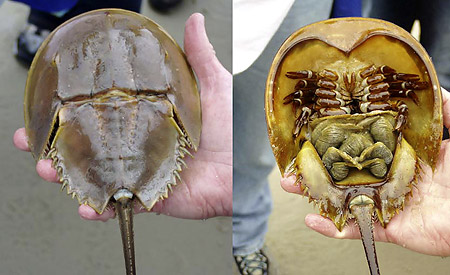 Limulus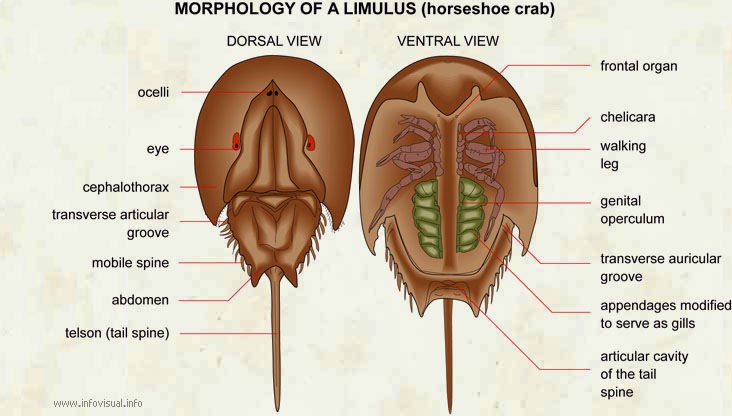 Genus : Nymphon sp. (sea spider)-small and thin bodies with four pairs of long walking legs posterior to the pair of chelicerae and pair of palps-the head bears a posterior pair of ovigers used by male to carry fertilized eggs-head with sucking mouth that opens at the tip of elongated proboscis and four simple eyes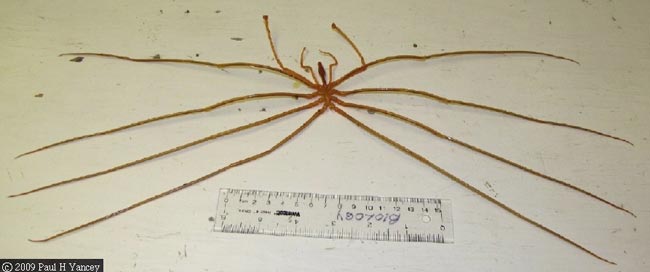 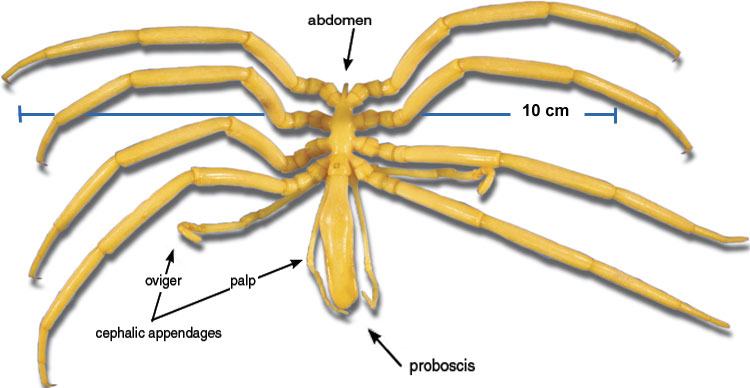 Nymphon sp.